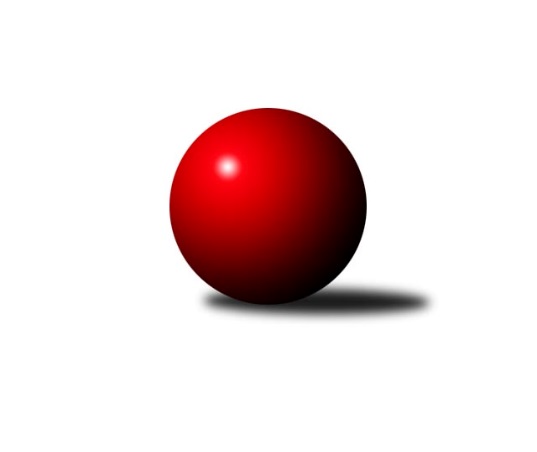 Č.13Ročník 2018/2019	8.2.2019Nejlepšího výkonu v tomto kole: 1734 dosáhlo družstvo: KK Kosmonosy CStředočeský krajský přebor II. třídy 2018/2019Výsledky 13. kolaSouhrnný přehled výsledků:KK Kosmonosy C	- TJ Sokol Kolín B	5:1	1734:1671	6.0:2.0	7.2.TJ Sokol Kostelec nad Černými lesy B	- TJ Sokol Brandýs nad Labem B	2:4	1557:1576	4.0:4.0	8.2.Tabulka družstev:	1.	TJ Sokol Kolín B	11	9	0	2	46.5 : 19.5 	55.5 : 32.5 	 1635	18	2.	KK Kosmonosy C	10	8	0	2	40.0 : 20.0 	48.0 : 32.0 	 1616	16	3.	TJ Sokol Brandýs nad Labem B	10	5	0	5	27.0 : 33.0 	30.0 : 50.0 	 1532	10	4.	TJ Sokol Kostelec nad Černými lesy C	10	2	0	8	19.0 : 41.0 	33.5 : 46.5 	 1488	4	5.	TJ Sokol Kostelec nad Černými lesy B	11	2	0	9	23.5 : 42.5 	41.0 : 47.0 	 1559	4Podrobné výsledky kola:	 KK Kosmonosy C	1734	5:1	1671	TJ Sokol Kolín B	Radek Horák	 	 221 	 191 		412 	 2:0 	 364 	 	179 	 185		Lukáš Vacek	Marek Náhlovský	 	 241 	 229 		470 	 2:0 	 446 	 	234 	 212		Jaroslav Hanuš	Zdeněk Bayer	 	 210 	 206 		416 	 1:1 	 433 	 	199 	 234		Josef Mikoláš	Jindřiška Boháčková	 	 218 	 218 		436 	 1:1 	 428 	 	208 	 220		Dalibor Miervarozhodčí: Nejlepší výkon utkání: 470 - Marek Náhlovský	 TJ Sokol Kostelec nad Černými lesy B	1557	2:4	1576	TJ Sokol Brandýs nad Labem B	Kamil Rodinger	 	 210 	 175 		385 	 1:1 	 406 	 	208 	 198		Lukáš Kotek	Marek Beňo	 	 196 	 197 		393 	 1:1 	 381 	 	200 	 181		Luboš Pithard	Jan Novák	 	 222 	 183 		405 	 1:1 	 400 	 	201 	 199		Dana Svobodová	Martin Bulíček	 	 189 	 185 		374 	 1:1 	 389 	 	188 	 201		Oldřich Nechvátalrozhodčí: vedoucí družstevNejlepší výkon utkání: 406 - Lukáš KotekPořadí jednotlivců:	jméno hráče	družstvo	celkem	plné	dorážka	chyby	poměr kuž.	Maximum	1.	Josef Mikoláš 	TJ Sokol Kolín B	433.31	293.6	139.8	4.7	4/4	(471)	2.	Radek Horák 	KK Kosmonosy C	428.45	296.7	131.8	5.7	4/4	(461)	3.	Jaroslava Soukenková 	TJ Sokol Kostelec nad Černými lesy C	416.48	284.2	132.3	6.0	4/4	(450)	4.	Zdeněk Bayer 	KK Kosmonosy C	411.20	279.9	131.3	6.2	3/4	(470)	5.	Jindřiška Boháčková 	KK Kosmonosy C	410.85	294.3	116.5	7.8	4/4	(436)	6.	Jaroslav Hanuš 	TJ Sokol Kolín B	410.77	278.3	132.5	7.5	4/4	(446)	7.	Lukáš Kotek 	TJ Sokol Brandýs nad Labem B	408.90	283.8	125.1	6.6	3/4	(429)	8.	Pavel Holoubek 	TJ Sokol Kolín B	405.44	291.6	113.9	8.7	4/4	(428)	9.	Jan Novák 	TJ Sokol Kostelec nad Černými lesy B	404.94	285.7	119.2	9.9	3/4	(448)	10.	Pavel Holec 	TJ Sokol Brandýs nad Labem B	403.40	288.0	115.4	6.6	4/4	(424)	11.	Kamil Rodinger 	TJ Sokol Kostelec nad Černými lesy B	400.00	285.1	114.9	8.1	3/4	(414)	12.	Martin Bulíček 	TJ Sokol Kostelec nad Černými lesy B	393.68	277.1	116.5	8.9	4/4	(418)	13.	Marek Beňo 	TJ Sokol Kostelec nad Černými lesy B	393.65	281.7	112.0	9.2	4/4	(421)	14.	Luděk Horák 	KK Kosmonosy C	388.67	280.5	108.2	9.2	3/4	(395)	15.	Jan Platil 	TJ Sokol Kostelec nad Černými lesy C	387.00	287.3	99.7	11.9	4/4	(419)	16.	Martin Šatava 	TJ Sokol Kostelec nad Černými lesy C	375.67	267.2	108.4	11.5	3/4	(389)	17.	Dana Svobodová 	TJ Sokol Brandýs nad Labem B	373.25	265.8	107.4	11.0	3/4	(400)	18.	Ladislav Dytrych 	KK Kosmonosy C	371.88	263.4	108.5	11.9	4/4	(421)	19.	Oldřich Nechvátal 	TJ Sokol Brandýs nad Labem B	364.48	267.9	96.6	16.6	4/4	(418)	20.	Pavel Schober 	TJ Sokol Brandýs nad Labem B	348.67	252.7	96.0	13.7	3/4	(372)	21.	Jaroslav Novák 	TJ Sokol Kostelec nad Černými lesy B	345.39	256.8	88.6	14.9	3/4	(358)	22.	Vojtěch Stárek 	TJ Sokol Kostelec nad Černými lesy C	315.78	240.0	75.8	20.3	3/4	(397)		Marek Náhlovský 	KK Kosmonosy C	438.50	297.0	141.5	5.3	2/4	(474)		Dalibor Mierva 	TJ Sokol Kolín B	429.00	304.0	125.0	2.5	2/4	(430)		Ladislav Hetcl  st.	TJ Sokol Kolín B	408.50	277.5	131.0	5.0	2/4	(434)		Jonatán Mensatoris 	TJ Sokol Kolín B	405.25	282.5	122.8	8.0	1/4	(438)		Veronika Šatavová 	TJ Sokol Kostelec nad Černými lesy C	402.00	270.0	132.0	7.0	1/4	(402)		Jan Brdíčko 	TJ Sokol Kolín B	395.00	285.0	110.0	6.0	1/4	(395)		Lubomír Mareček 	TJ Sokol Kolín B	393.50	285.5	108.0	10.5	2/4	(414)		Luboš Pithard 	TJ Sokol Brandýs nad Labem B	386.00	271.5	114.5	10.0	2/4	(391)		Ladislav Hetcl  ml.	TJ Sokol Kolín B	380.00	267.0	113.0	8.0	1/4	(380)		Aleš Mouder 	TJ Sokol Kostelec nad Černými lesy B	369.00	268.0	101.0	13.0	2/4	(397)		Pavel Adamec 	KK Kosmonosy C	369.00	283.0	86.0	19.0	1/4	(369)		Zdeněk Pácha 	TJ Sokol Kostelec nad Černými lesy B	366.00	279.0	87.0	15.0	1/4	(366)		Lukáš Vacek 	TJ Sokol Kolín B	364.00	267.0	97.0	11.0	1/4	(364)		Natálie Krupková 	TJ Sokol Kolín B	350.00	253.0	97.0	15.0	1/4	(350)		Antonín Zeman 	TJ Sokol Kostelec nad Černými lesy C	348.50	258.2	90.3	17.8	2/4	(387)		Jan Leinweber 	TJ Sokol Kostelec nad Černými lesy C	347.25	255.8	91.5	15.3	2/4	(387)		Josef Bouma 	TJ Sokol Kostelec nad Černými lesy C	336.00	233.0	103.0	10.0	1/4	(336)Sportovně technické informace:Starty náhradníků:registrační číslo	jméno a příjmení 	datum startu 	družstvo	číslo startu
Hráči dopsaní na soupisku:registrační číslo	jméno a příjmení 	datum startu 	družstvo	18926	Lukáš Vacek	07.02.2019	TJ Sokol Kolín B	15752	Marek Náhlovský	07.02.2019	KK Kosmonosy C	Program dalšího kola:14. kolo14.2.2019	čt	17:00	TJ Sokol Kostelec nad Černými lesy C - TJ Sokol Kostelec nad Černými lesy B	14.2.2019	čt	17:00	TJ Sokol Brandýs nad Labem B - KK Kosmonosy C				-- volný los -- - TJ Sokol Kolín B	Nejlepší šestka kola - absolutněNejlepší šestka kola - absolutněNejlepší šestka kola - absolutněNejlepší šestka kola - absolutněNejlepší šestka kola - dle průměru kuželenNejlepší šestka kola - dle průměru kuželenNejlepší šestka kola - dle průměru kuželenNejlepší šestka kola - dle průměru kuželenNejlepší šestka kola - dle průměru kuželenPočetJménoNázev týmuVýkonPočetJménoNázev týmuPrůměr (%)Výkon2xMarek NáhlovskýKosmonosy C4702xMarek NáhlovskýKosmonosy C114.94707xJaroslav HanušKolín B4467xJaroslav HanušKolín B109.034463xJindřiška BoháčkováKosmonosy C4363xJindřiška BoháčkováKosmonosy C106.594368xJosef MikolášKolín B4338xJosef MikolášKolín B105.854332xDalibor MiervaKolín B4287xLukáš KotekBrandýs nL B105.124065xZdeněk BayerKosmonosy C4166xJan NovákKostelec nČl B104.87405